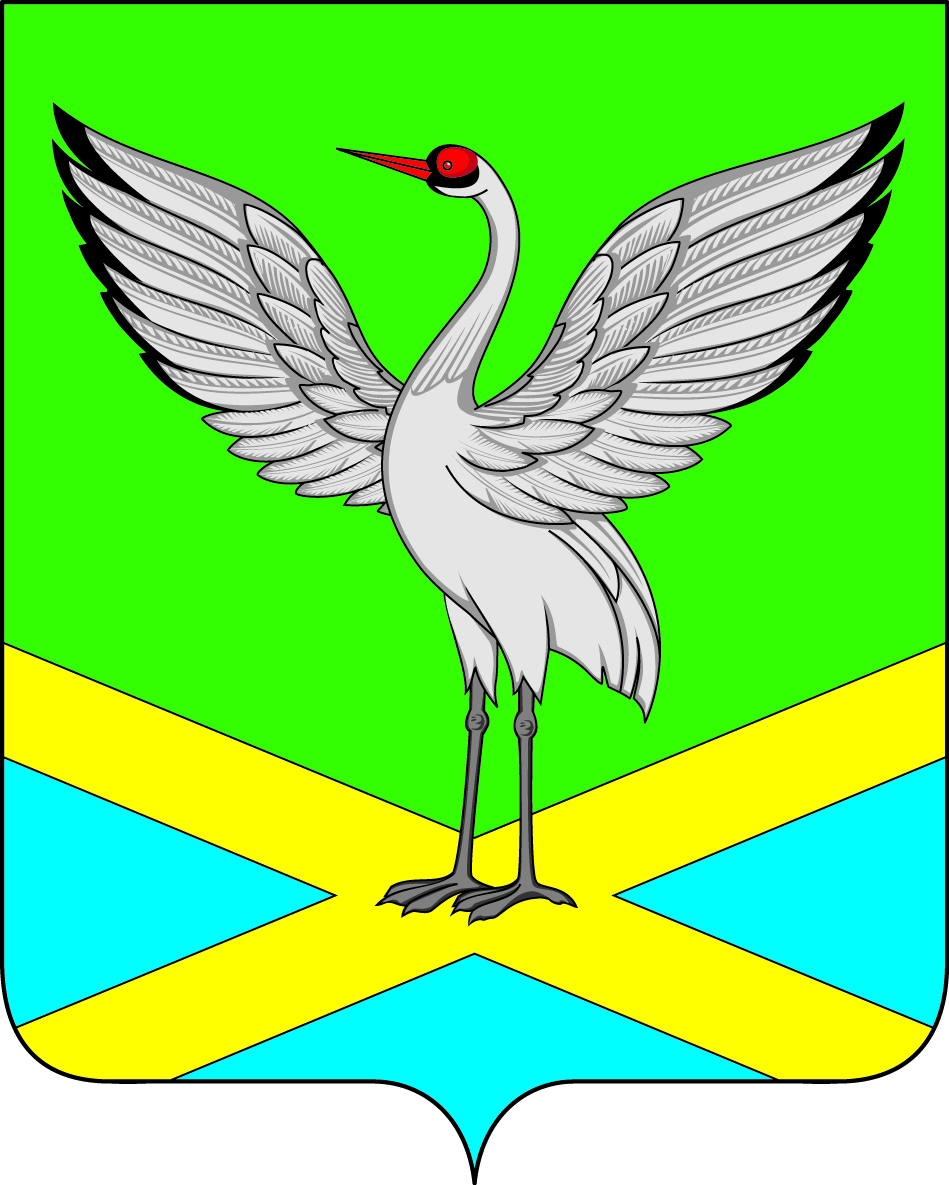 Совет  городского поселения «Забайкальское» муниципального района  «Забайкальский район»IV – го созываПРОЕКТРЕШЕНИЕпгт.Забайкальскот « 09»  октября  2020 г.                                                                 № Об утверждении Порядка принятия решения о применении к лицу, замещающему муниципальную должность в городском поселении «Забайкальское» муниципального района «Забайкальский район» Забайкальского края,  мер ответственности за представление недостоверных или неполных сведений о своих доходах, расходах, об имуществе и обязательствах имущественного характера, а также сведения о доходах, расходах, об имуществе и обязательствах имущественного характера своих супруги (супруга) и несовершеннолетних детей, если искажение этих сведений является несущественнымВ соответствии с частью 7.3-2 статьи 40 Федерального закона от 06 октября 2003 г. № 131-ФЗ «Об общих принципах организации местного самоуправления в Российской Федерации», частью 16 статьи 12.3 Закона Забайкальского края от 25.07.2008 г. № 18-ЗЗК «О противодействии коррупции в Забайкальском крае», руководствуясь Уставом городского поселения «Забайкальское» муниципального района «Забайкальский район», Совет  городского поселения «Забайкальское» решил:1. Утвердить прилагаемый Порядок  принятия решения о применении к лицу, замещающему муниципальную должность в  городском поселении «Забайкальское» муниципального района «Забайкальский район»  Забайкальского края,  мер ответственности за представление недостоверных или неполных сведений о своих доходах, расходах, об имуществе и обязательствах имущественного характера, а также сведения о доходах, расходах, об имуществе и обязательствах имущественного характера своих супруги (супруга) и несовершеннолетних детей, если искажение этих сведений является несущественным.2. Настоящее решение  вступает в силу с момента опубликования.3. Опубликовать официально настоящее решение в порядке, установленном  Уставом городского поселения «Забайкальское».и.о.главы городского поселения «Забайкальское»                                   Е.В.КозловПриложение к решению Совета городского поселения «Забайкальское»от « 28 » августа  2020 года № 221  ПОРЯДОКпринятия решения о применении к лицу, замещающему муниципальную должность в городском поселении «Забайкальское» муниципального района «Забайкальский район» Забайкальского края,  мер ответственности за представление недостоверных или неполных сведений о своих доходах, расходах, об имуществе и обязательствах имущественного характера, а также сведения о доходах, расходах, об имуществе и обязательствах имущественного характера своих супруги (супруга) и несовершеннолетних детей, если искажение этих сведений является несущественным1. Настоящий Порядок определяет процедуру принятия решения о применении к лицу, замещающему муниципальную должность в городском поселении «Забайкальское» муниципального района «Забайкальский район» Забайкальского края,  мер ответственности за представление недостоверных или неполных сведений о своих доходах, расходах, об имуществе и обязательствах имущественного характера, а также сведения о доходах, расходах, об имуществе и обязательствах имущественного характера своих супруги (супруга) и несовершеннолетних детей, если искажение этих сведений является несущественным (далее - Порядок).2. К лицу, замещающему муниципальную должность в городском поселении «Забайкальское» муниципального района «Забайкальский район»  Забайкальского края, представившему недостоверные или неполные сведения о своих доходах, расходах, об имуществе и обязательствах имущественного характера, а также сведения о доходах, расходах, об имуществе и обязательствах имущественного характера своих супруги (супруга) и несовершеннолетних детей, если искажение этих сведений является несущественным (далее - лицо, замещающее муниципальную должность), могут быть применены меры ответственности, предусмотренные частью 7.3-1 статьи 40 Федерального закона от 06 октября 2003 г. № 131-ФЗ «Об общих принципах организации местного самоуправления в Российской Федерации» (далее – меры ответственности).3. Решение о применении к лицу, замещающему муниципальную должность, мер ответственности принимается Советом городского поселения «Забайкальское» муниципального района «Забайкальский район» (далее – Совет городского поселения) в отношении:а) депутата Совета городского поселения;б) главы городского поселения «Забайкальское» муниципального района «Забайкальский район»	4. Основанием для принятия решения о применении к лицу, замещающему муниципальную должность,  мер ответственности является поступившая в Совет городского поселения от Губернатора Забайкальского края информация о выявленных в результате проверки, проведенной в соответствии с частью 7.2. статьи 40  Федерального закона от 06 октября 2003 г. № 131-ФЗ «Об общих принципах организации местного самоуправления в Российской Федерации», фактов представления таким лицом недостоверных или неполных сведений о своих доходах, расходах, об имуществе и обязательствах имущественного характера, а также сведений о доходах, расходах, об имуществе и обязательствах имущественного характера своих супруги (супруга) и несовершеннолетних детей, если искажение этих сведений является несущественным. 5. Председатель Совета городского поселения при поступлении в соответствии с пунктом 4 настоящего Порядка информации:- в течение пяти рабочих дней со дня поступления указанной информации назначает дату заседания Совета городского поселения  по вопросу принятия решения о применении к лицу, замещающему муниципальную должность,  мер ответственности;- организует ознакомление лицом, замещающим муниципальную должность, и (или) его представителем с информацией, поступившей в Совет городского поселения в соответствии с пунктом 4 настоящего Порядка, в части, его касающейся;- организует информирование лица, замещающего муниципальную должность и (или) его представителя и иных лиц, участвующих в заседании Совета городского поселения, о дате, времени и месте проведения заседания не позднее, чем за три рабочих дня до дня такого заседания.6. Решение о применении к лицу, замещающему муниципальную должность, мер ответственности принимается не позднее чем через 60 дней со дня поступления в Совет городского поселения в письменном виде информации, предусмотренной пунктом 4 настоящего Порядка.7. На заседании Совета городского поселения  по вопросу применения к лицу, замещающему муниципальную должность, мер ответственности с правом совещательного голоса могут присутствовать представители Губернатора Забайкальского края, а также иные лица - по решению председателя Совета городского поселения, принимаемому в каждом конкретном случае отдельно не менее чем за три рабочих дня до дня заседания. 8. Заседание Совета городского поселения проводится в присутствии лица, замещающего муниципальную должность, в отношении которого рассматривается вопрос о применении мер ответственности и (или) его представителя. При наличии письменной просьбы указанного лица о рассмотрении данного вопроса без его участия заседание Совета городского поселения проводится в его отсутствие. В случае неявки на заседание Совета городского поселения лица, замещающего муниципальную должность, в отношении которого рассматривается вопрос о применении мер ответственности, и (или) его представителя и при отсутствии письменной просьбы указанного лица о рассмотрении данного вопроса без его участия рассмотрение вопроса откладывается. В случае повторной неявки без уважительной причины Совет городского поселения  принимает решение о рассмотрении данного вопроса в отсутствие указанного лица. 9. Заседание Совета городского поселения по вопросу принятия решения о применении к лицу, замещающего муниципальную должность, мер ответственности считается правомочным, если на нем присутствует большинство от установленного числа депутатов Совета. 10. При возникновении прямой или косвенной личной заинтересованности у депутата Совета городского поселения, которая может привести к конфликту интересов при рассмотрении вопроса о применении к лицу, замещающего муниципальную должность, мер ответственности, такой депутат обязан до начала заседания заявить об этом. В таком случае указанный депутат не принимает участие в рассмотрении данного вопроса. В случае если само лицо, замещающее муниципальную должность,  в отношении которого рассматривается вопрос о применении мер ответственности, является депутатом Совета городского поселения, то такое лицо не принимает участие в рассмотрении и голосовании данного вопроса. 11. На заседании Совета городского поселения заслушиваются пояснения лица, замещающего муниципальную должность,  в отношении которого рассматривается вопрос о применении мер ответственности, и (или) его представителя, рассматриваются материалы по факту представления указанным лицом недостоверных и (или) неполных сведений о своих доходах, расходах, об имуществе и обязательствах имущественного характера, а также сведения о доходах, расходах, об имуществе и обязательствах имущественного характера своих супруги (супруга) и несовершеннолетних детей, если искажение этих сведений является несущественным, а также дополнительные материалы.12. При принятии решения о применении к лицу, замещающему муниципальную должность,  мер ответственности учитываются характер совершенного им коррупционного правонарушения, его тяжесть, обстоятельства, при которых оно совершено, особенности личности правонарушителя, предшествующие результаты исполнения им своих должностных обязанностей (полномочий), соблюдение им других ограничений, запретов и обязанностей, установленных в целях противодействия коррупции, а также учитываются разработанные Министерством труда и социальной защиты Российской Федерации критерии привлечения к ответственности за совершение коррупционных правонарушений. 13. Меры ответственности не могут быть применены позднее трех лет со дня представления лицом, замещающим муниципальную должность, недостоверных и (или) неполных о своих доходах, расходах, об имуществе и обязательствах имущественного характера, а также сведения о доходах, расходах, об имуществе и обязательствах имущественного характера своих супруги (супруга) и несовершеннолетних детей.14. Решение о применении мер ответственности принимается открытым голосованием (если Совет городского поселения не примет решение о тайном голосовании) простым большинством голосов присутствующих на заседании депутатов. 15. Депутаты Совета городского поселения, а также иные лица, участвовавшие в заседании Совета  городского поселения, не вправе разглашать сведения, ставшие им известными в ходе заседания.16. Решение о применении к лицу, замещающему муниципальную должность, мер ответственности оформляется решением   Совета городского поселения.17. Копия решения о применении к лицу, замещающему муниципальную должность, мер ответственности Совета городского поселения в течение трёх рабочих дней со дня принятия такого решения вручается указанному лицу под расписку либо направляется ему заказным письмом с уведомлением.18. Копия решения о применении меры ответственности к лицу, замещающему муниципальную должность и осуществляющему полномочия на постоянной основе, приобщается к личному делу этого лица.19. О принятой к лицу, замещающему муниципальную должность,  мере ответственности Совет городского поселения в течение трёх рабочих дней со дня принятия такого решения в письменном форме уведомляет лицо, представившее информацию, указанную в пункте 4 настоящего Порядка. ______________________________________________